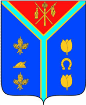 РЕВИЗИОННАЯ КОМИССИЯАЛЕКСЕЕВСКОГО МУНИЦИПАЛЬНОГО РАЙОНА ВОЛГОГРАДСКОЙ  ОБЛАСТИ403241, Волгоградская область, ст.Алексеевская, ул.Ленина, 36,ОГРН 1123457000039, ИНН/КПП 3401007577/340101001от 20 апреля  2020 гЗАКЛЮЧЕНИЕРевизионной комиссииАлексеевского муниципального районаНа проект решения Думы Алексеевского муниципального района «Об утверждении отчета  об исполнении   бюджета за 2019 год»1.Общие положенияЗаключение Ревизионной комиссии  на отчет Администрации Алексеевского муниципального района Волгоградской области об исполнении районного бюджета за 2019 год подготовлено в соответствии с требованиями статьи 264.4 Бюджетного кодекса РФ (далее БК РФ), п.2 статьи 32 Положения о бюджетном процессе в Алексеевском муниципальном районе, утвержденном решением Алексеевской районной Думы от 10.12.2014 № 26/166 (далее по тексту – Положение о бюджетном процессе) и п.11 ст. 8 Положения о контрольном органе Алексеевского муниципального района, утвержденного решением Алексеевской районной Думы  от 19.04.2019 №25/180 (далее по текст – Положение о контрольном органе).Проверка проводилась с 03 апреля по 18 апреля 2020года.Решением Думы Алексеевского муниципального района от 28.12.2019 №21/157утверждено 3 главных распорядителя районных средств бюджета (ГРБС). В рамках внешней проверки отчета администрации района об исполнении бюджета за 2019 год Ревизионной комиссией проведены камеральные проверки бюджетной отчетности всех ГРБС, утвержденных решением о бюджете на 2019 год (администрации Алексеевского муниципального района, Думы Алексеевского муниципального района, Ревизионной комиссии Алексеевского муниципального района).  Проверяющие руководствовались следующими законодательными и иными нормативными актами:Бюджетным кодексом РФНалоговым кодексом РФ      Положением о бюджетном процессе в Алексеевском муниципальном районе;      Положением о контрольном органе Алексеевского муниципального района      Иными нормативными и правовыми актами (законами РФ и Волгоградской области и органов местного самоуправления)Соблюдение законодательствапри формировании и исполнении районного бюджетаОсновным правовым актом в системе правового регулирования вопросов местного самоуправления на территории района является Устав Алексеевского муниципального района Волгоградской области (принят решением Алексеевской районной Думы Волгоградской области от 13.05.2005г. № 31/196, с изменениями).	Структуру органов местного самоуправления Алексеевского муниципального района составляют:- Алексеевская районная Дума;- Глава Алексеевского муниципального района - Администрация Алексеевского муниципального района;- Ревизионная комиссия Алексеевского муниципального района.Основным актом в системе бюджетного регулирования вопросов местного самоуправления на территории района является Решением Алексеевской районной Думы «О бюджете Алексеевского муниципального района на 2019 год и на плановый период 2020 - 2020 годов»Анализ исполнения основных параметров районного бюджета Алексеевского  муниципального района	Бюджет первоначально утвержден решением Думы от 28.12.2018 №21/157  «О бюджете Алексеевского муниципального района на 2019 год и на плановый период 2020 - 2021 годов», в редакции от 26.02.19 №23/166; 19.04.19 №25/176; 22.05.19 №26/185; 26.06.19 №28/191; 29.07.19 №29/197; 29.10.19 №1/7; 13.12.19 №2/24; 30.12.19 №3/42	Изменялись утвержденные бюджетом ассигнования и на основании, предложений руководителя финансового органа, который вправе вносить изменения в сводную бюджетную роспись без внесения соответствующих изменений в закон о бюджете, на заседаниях постоянной комиссии по бюджету и экономической политике Алексеевской районной Думы. Такие основания предусмотрены Бюджетным кодексом РФ.  За 2019 год проведено 5 заседаний  постоянной комиссии по бюджету, на которых были внесены изменения в бюджетную роспись.В окончательной редакции уточненные показатели районного бюджета предусмотрены в следующих размерах:- Доходы 380659,6тыс. руб.,  Увеличение объема плановых доходов произошло за счет увеличения налоговых и неналоговых доходов на 12% (+ 16100,6тыс.рублей) и безвозмездных поступлений на 24%  (+ 48149,7тыс.руб.).- Расходы -  433348,2 тыс.руб. на 36% (+114590,6тыс.руб.);Дефицит - - 52688,6 тыс.рублей. 	По данным отчета Администрации Алексеевского муниципального района фактически в доход районного  бюджета за 2019 год поступило 354933,2тыс. руб. (93%), что меньше уточненного планового показателя – 25726,4тыс.руб.  Расходы районного бюджета исполнены на 91% в сумме 394410,1 тыс. руб., что на 38938,1тыс. руб. (9%) меньше уточненных бюджетных ассигнований. В результате при планировании районного бюджета на 2019 год дефицитным -52688,6тыс.руб.,  фактически он исполнен с дефицитом – 39476,9 тыс. рублей. 	Остатки средств районного бюджета: на 01.01.2019года в сумме – 60745,0тыс.руб., на 01.01.2020года –21268,1тыс.рублей.Дебиторская задолженность на 01.01.2020 года составила 5963,2 тыс.рублей, увеличилась на 1072,8тыс.рублей. Кредиторская задолженность на 01.01.2020 года отсутствует и снизилась на 91,995тыс.рублей. Задолженности по заработной плате нет. Нормативы формирования расходов на содержание органов местного самоуправления для Алексеевского муниципального района с численностью жителей от 10 до 20  тыс. чел. на 2019 год установлены решением  Алексеевской районной Думы в размере 30684,0 тыс. руб..  Нормативы увеличены на сумму расходов, связанных с исполнением переданных району поселениями полномочий, по решению вопросов местного значения. В результате нормативы на содержание органов местного самоуправления составили 33060,3 тыс. рублей. Кассовые расходы произведены на сумму 30585,3 тыс. руб., т.е. в установленных пределах.Выполнение условий соглашений о передаче части полномочий поселений, относящихся к вопросам местного значения поселений, районуПунктом 4 ст. 15 Федерального закона от 06.10.2003 № 131-ФЗ «Об общих принципах организации местного самоуправления в РФ» (далее - Закон № 131-ФЗ) установлено, что органы местного самоуправления поселений, входящих в состав муниципального района, вправе заключать соглашения с органами местного самоуправления муниципального района о передаче им осуществления части своих полномочий за счет субвенций, предоставляемых из бюджетов этих поселений в бюджет муниципального района. В 2019 году Думами сельских поселений, Алексеевской районной Думой и Ревизионной комиссией Алексеевского муниципального района заключено 15 соглашений о передаче полномочий по проведению внешнего муниципального финансового контроля Алексеевскому  муниципальному району на общую сумму 418,0 тыс. руб., поступило – 418,0тыс. руб..Заключено соглашение между Администрацией Алексеевского сельского поселения и Администрацией Алексеевского муниципального района  по организации культурного досуга населения на сумму 3000,0 тыс. руб..Заключено соглашение между Администрацией Алексеевского муниципального района и сельскими поселениями на софинансирование мероприятий в сфере дорожной деятельности в 2019 году с целью организации освещения улично-дорожной сети населенных пунктов в сумме 3,0051 тысяч рублей (замена (установка) светильников с проводом самонесущим изолированным).Анализ исполнения доходной части районного  бюджетаПервоначально районный бюджет на 2019 год был утвержден по доходам в сумме 285413,0 тыс. руб. В течение финансового года поправками в бюджет увеличены прогнозные назначения по доходам на 57238,8тыс. руб., или  20%.Сравнительный анализ исполнения бюджета района в 2019 году в разрезе основных групп доходов к уровню прошлого года приведен ниже.Табл.1Отмечается снижение налоговых доходов относительно предыдущего года: налоговые доходы – 9186,7тыс.руб. Поступление  неналоговых доходов увеличилось на  +7385,2тыс.руб., за счет того, что поступила задолженность по арендной плате за земли, находящиеся в муниципальной собственности района от ОАО РАО «Алексеевское» (в сумме 4787,3тыс.руб.).  Безвозмездные поступления увеличились на 16% к уровню 2018года +27,5млн.руб.. Согласно данным бюджетной отчетности в 2019 году Алексеевским районом возвращено остатков неиспользованных средств регионального бюджета на общую сумму 1403,0тыс. руб..Налоговые доходыДоля налоговых доходов в общей сумме налоговых и неналоговых доходов составляет 87,4%.Основным налоговым доходом бюджета Алексеевского муниципального района в 2019 году, являлся налог на доходы физических лиц (НДФЛ), доля которого в общем объёме налоговых и неналоговых доходов составляет 76%, или 29% от общего объёма доходов поступивших в районный бюджет.Информация об основных параметрах бюджета по доходам представлена в следующей Табл. №2тыс. руб.В отчетном году по сравнению с 2018 годом налоговых доходов поступило меньше – 9186,7тыс. руб., в связи:  а)со снижением перечислений НДФЛа от ряда предприятий и организаций: ОАО РАО «Алексеевское» (-4758,1тыс.руб.); ОАО «Газпром трансгаз Волгоград» (-1699,3тыс.руб.); ОАО «Аржановское» (-2961,4тыс.руб.); АПК «Сокол» (-557,6тыс.руб.); б) уменьшилось поступление ЕНВД, в связи со снижением торговых площадей.Администрацией района предпринимаются активные меры, направленные на увеличение налогооблагаемой базы и повышение собираемости налогов. Работает комиссия по обеспечению налоговых и неналоговых доходов в консолидированный бюджет Алексеевского муниципального района. Неналоговые доходыПоступление неналоговых доходов в районный бюджет в 2019 году составило 17230,2тыс. руб., или 100% от уточненного плана,  их удельный вес в общей сумме налоговых и неналоговых доходов составил 12,6%.К уровню 2018 года неналоговых доходов поступило больше +7389,3тыс.руб.. Одной из причин увеличения является перечисление задолженность по арендной плате за земли, находящиеся в муниципальной собственности района от ОАО РАО «Алексеевское» (в сумме 4787,3тыс.руб.); увеличилась арендная плата за водопровод от ООО Алексеевское (+98,9тыс.руб.); увеличились доходы от продажи земельных участков.  Основная доля неналоговых доходов приходится на - Доходы от использования имущества, находящегося в государственной и муниципальной собственности – 13072,9 тыс.рублей. К соответствующему периоду 2018года увеличение составило +4787,0тыс.руб..- поступление остальных неналоговых доходов (платежи за пользование природными ресурсами, Доходы от продажи материальных и нематериальных активов, Штрафы, санкции, возмещение ущерба ) составило –4161,1тыс.руб.), или 3% в составе налоговых и неналоговых доходов.Безвозмездные поступленияПервоначально поступление безвозмездных доходов планировалось в сумме 196360,4тыс.рублей, уточненные бюджетные назначения – 244510,1тыс.рублей, фактически поступило – 217967,0 тыс.рублей, что составляет 89,1% к уточненным показателям. Дотации поступили в полном объеме.Табл.3, тыс.руб.Расходы бюджетаПроверка уточненных годовых назначений по расходам в соответствии с решениями Алексеевской районной Думы, принятыми за 2019год.Расходы бюджета Алексеевского муниципального района утверждены  решением  Алексеевской районной Думы 28.12.2018 №21/157  «О бюджете Алексеевского муниципального района на 2019год и плановый период 2020-2021годы» на 2019 год в сумме  318757,6 тыс. руб. Согласно отчету об исполнении районного бюджета по состоянию на 01.01.2020г., представленному в Ревизионную комиссию Алексеевского муниципального района, уточненные годовые назначения составили 433348,2 тыс. руб., + 114590,6 тыс. руб., на 36% больше первоначально утвержденных назначений в бюджете.В целом расходы исполнены на 91% (в сумме 394410,1тыс.рублей) к утвержденным бюджетным ассигнованиям.Доля расходов на социальную сферу (образование, культуру, социальную политику, периодическая печать, спорт) составляет 72,5%, из них наибольший вес занимают расходы на образование – 55,6%, которые в основном осуществлены за счет средств субвенций на организацию общедоступного образования.Анализ исполнения бюджета в разрезе функциональной классификации расходов.По разделам функциональной классификации расходов районного бюджета исполнение сложилось следующим образом:                     Табл. № 4, тыс.руб.Бюджетные назначения не исполнены в сумме 38938,1тыс.рублей, от утвержденного объема ассигнований.  Анализом исполнения утвержденных ассигнований по ГРБС в разрезе разделов, подразделов классификации расходов бюджета отклонений не установлено.Проверка выполнения ГАБС бюджетных полномочий по формированию и выполнению муниципального задания по предоставлению муниципальных услугПорядок формирования муниципального задания на оказание муниципальных услуг (выполнение работ) в отношении муниципальных бюджетных учреждений и финансового обеспечения выполнения муниципального задания утвержден постановлением администрации от  15 октября 2015 №485 (в редакции от 03.08.2019 №432).Муниципальное задание, за исключением содержащихся в них сведений, составляющих государственную тайну, размещаются в установленном порядке на официальном сайте администрации.Целевые программы, предусмотренные к финансированию в 2019 году. Основными направлениями бюджетной политики Алексеевского муниципального района на 2019-2020 годы одной из основных задач определено установление взаимосвязи между бюджетным и стратегическим планированием. В соответствии со статьей 3 Федерального закона от 28.06.2014 №172-ФЗ «О стратегическом планировании в Российской Федерации» программа является документом стратегического планирования, содержащий комплекс планируемых мероприятий, взаимоувязанных по задачам, срокам осуществления, исполнителям и ресурсам и обеспечивающих наиболее эффективное достижение целей и решение задач социально-экономического развития субъекта Российской Федерации.   На 2019 год в бюджете района запланированы расходы на реализацию 19 целевых программ (муниципальных целевых программ) в сумме 69610,2тыс.рублей и 9 ведомственных целевых программ в сумме 276329,1тыс. руб., фактические расходы на выполнение муниципальных программ составили 37396,0 тыс. руб.(53,7%); ведомственных – 271452,7тыс.рублей (98,2%). В соответствии со ст. 179.3. БК РФ, порядок формировании, утверждения и реализации целевых программ был утвержден Постановлением администрации Алексеевского муниципального района от 27 августа 2014 г. N 428 «Об утверждении порядка разработки, реализации и оценки эффективности муниципальных программ Алексеевского муниципального района Волгоградской области».  Анализ отчёта о предоставлении и погашении бюджетных кредитов и муниципальных гарантиях Алексеевского муниципального района по видам заимствований по состоянию на 01.01.2020 года.Согласно представленным сведениям  задолженность по долговым обязательствам  районного бюджета по состоянию на 01.01.2020 отсутствует. Бюджетные кредиты Алексеевским муниципальным районом в течение 2019 года не предоставлялись. Муниципальные гарантии не осуществлялись.Анализ отчёта о расходовании резервного фонда за 2019 год	1. Решением Алексеевской районной Думы от 28.12.2018 №21/157  резервный фонд на 2019 год был утверждён в сумме 320,0 тыс. руб.  Средства резервного фонда в сумме 320,0 тыс.рублей распоряжением главы Алексеевского муниципального района были направлены на непрограммные расходы. Выводы: По данным отчета Администрации Алексеевского муниципального района фактически в доходы районного  бюджета за 2019 год поступило 354933,2тыс. руб. (93%), что меньше уточненного планового показателя – 25726,4тыс.руб.  Расходы районного бюджета исполнены на 91% в сумме 394410,1 тыс. руб., что на 38938,1тыс. руб. (9%) меньше уточненных бюджетных ассигнований. В результате при планировании районного бюджета на 2019 год дефицитным -52688,6тыс.руб.,  фактически он исполнен с дефицитом – 39476,9 тыс. рублей. 	За 2019год в соответствии с заключенными соглашениями администрацией Алексеевского муниципального района с администрациями сельских поселений из бюджета муниципального района в бюджеты поселений переданы средства на:  - осуществление  дорожной деятельности 12326,6тыс.руб.; - на осуществление переданных полномочий муниципального района в сфере водоснабжения– 8281,1тыс.руб.;            - на сбалансированность бюджетов сельских поселений -17567,0тыс.рублей.       Отделу экономики администрации Алексеевского муниципального района Волгоградской области при формировании расходов на новые муниципальные программы и внесении изменений в действующие программы применять методы финансового аудита, предусмотренные Концепцией модернизации бюджетного процесса с внедрением процедуры финансового аудита, утвержденной распоряжением Правительства Российской Федерации от 18.04.2019 №694-р.Председатель Ревизионной комиссииАлексеевского муниципального района                                               В.С.ПоповаНаименование доходов, тыс. руб.Исполненов 2018году2019 год2019 год2019 годИсполнено2019 в % к 2018г+,- 2019г к 2018гНаименование доходов, тыс. руб.Исполненов 2018годуУтвержденные назначенияИсполнено% исполненияИсполнено2019 в % к 2018г+,- 2019г к 2018гНалоговые доходы128922,7118923,4119736,0100,793- 9186,7Неналоговые доходы9840,917226,117230,2100175+7385,2Безвозмездные поступления198482,9244510,218165,689110+19682,7ИТОГО337246,5380659,6354933,292105+ 17686,7Наименование доходов2019 год2019 год2019 год2019 в % к 2018Наименование доходовутверждено исполнено испол. к уточ пл%  2019 в % к 2018Налог на доходы физических лиц (НДФЛ)103251,2104056,8100,890,3Налоги на товары, реализуемые на территории РФ (акцизы на дизтопливо,бензин)7236,47236,7100110,8Единый налог на вменен доход для отдельных видов деятельности (ЕНВД)4506,14509,910074Единый сельскохозяйственный налог (ЕСХН)2645,82645,8100134Государственная пошлина1045,41045,4100120Задолженность и перерасчет по отмененным налогам0000ИТОГО налоговые доходы118923,4119736100,793План на 2019гбюджетная отчетность на 01.01.19проект решения, об исполбюджетаотклоненияБЕЗВОЗМЕЗДНЫЕ ПОСТУПЛЕНИЯ244510,1218165,6218165,6-902202 01000000000 150Дотации от других бюджетов бюджетной системы РФ10109,010108,910108,9-0,1902202 29999050000 150Прочие субсидии, в том числе:21548,521548,521548,5-902202 29999050000 150- субсидии на сбалансированность местных бюджетов17567,017567,017567,0902202 29999050000 150- субсидии бюджетам МО на отдельные вопросы в сфере доп.образования детей268,8268,8268,8902202 29999050000 150- субсидии на организацию отдыха детей в каникуляр период в лагерях дневного пребывания1428,81428,81428,8902202 29999050000 150- субсидии на софинансирование расх.обязат.,возникающих в связи с доведением до сведения жителей офиц. информации1049,41049,41049,4902202 29999050000 150- субсидии на приобретение и замену оконных блоков944,2944,2944,2902202 40000 000000 150Иные межбюджетные трансферты, в т.ч.:2812,72749,62749,6-902202 40014 000000 150- на осущ. части полномочий по заключенным соглашениям2429,02429,02429,0902202 45555 000000 150- за достижения показателей деят-ти органов исполвласти124,7124,7124,7902202 49999 000000 150- прочие межбюджетные трансферты259,0195,9195,9902219 60010 050000 150Возврат остатков субсидий, субвенций и ИМБТ0-198,6-198,6-разделРешение о бюджетеисполненоотклонения%разделРешение о бюджетеисполненоотклонения%разделРешение о бюджетеисполненоотклонения%ВСЕГО433348,2394410,1-38938,191Общегосударственные вопросы01 0081511,381288,6-222,799,7Функционирование высшего должностного лица01 021684,81684,8-100Функционирование представительного органа01 03437,4437,4-100Функционирование местных администраций, в том числе01 0428615,028615,0-100Центральный аппарат01 0426511,126511,1-100Судебная система01 05000Обеспечение деятельности финансовых, налоговых и органов контроля01 061354,61354,6-100Резервные фонды01 11000Другие общегосударственные вопросы01 1349419,649196,9-222,799,5Ведомственная  программа «материально-техническое и хозяйственное обслуживание органов местного самоуправления»01 1342272,442049,7-222,799,5Национальная оборона02 0000-0Национальная безопасность и правоохранительная деятельность03 0061,161,1-100Национальная экономика04 0028446,918232,7-10214,264Дорожное хозяйство (дорожные фонды), в том числе04 0927272,617058,5-10214,162,5муниципальная  программа «совершенствование и развитие сети автомобильных дорог общего пользования Алексеевского муниципального района на 2018-2020гг»»04 0927220,017005,8-10214,262,5Сельское хозяйство04 05000Другие вопросы в области нацэкономики04 121174,21174,2-100Жилищно-коммунальное хозяйство05 008560,38430,8-129,598,5Коммунальное хозяйство, в том числе05 028560,38430,8-129,598,5муниципальная  программа «Инвестиционная программа по ЖКХ Алексеевского муниципального района на 2019-2021годы»05 028281,18281,1-100Компенсация выпадающих доходов ресурсоснабжающих организаций05 02279,2149,7-129,553,6Образование07 00245689,8219109,2- 26580,689,2Дошкольное образование07 0160999,838050,0-22949,862,4муниципальная программа «Инвестиционная программа по ЖКХ Алексеевского муниципального района на 2019-2021годы»07 0122994,9994,9- 22000,04,3муниципальная программа «О проведении апробации рег.доп.модульной программы по финансовой грамотности для разных возрастных групп на 2018-2022г»07 0198,898,8-100Ведомственная программа «Развитие дошкольного образования»07 0125574,525132,1- 442,498,3Ведомственная программа «Развитие общего образования детей на территории района на 2018-2019годы»07 0112331,611824,3-507,395,9Общее образование0702163617,5159993,5-362497,8муниципальная программа «Инвестиционная программа по ЖКХ Алексеевского муниципального района на 2019-2021годы»07 024859,84859,8-100муниципальная программа «О проведении апробации рег.доп.модульной программы по финансовой грамотности для разных возрастных групп обучающихся на 2018-22г»07 02170,0170,0-100Ведомственная программа «Развитие общего образования детей на территории района на 2018-2019годы»07 02158587,7154963,7-3624,097,7Дополнительное образование детей07 0311894,811888,1-6,799,9Ведомственная программа «Развитие доп.общеобразовательных программ на территории района на 2019-2021годы»(ДШИ)07 035800,65800,6-100Ведомственная программа «Развитие физической культуры и спорта  в учреждении доп.образования на 2016-2019годы»(ДЮСШ)07 036094,26087,5-6,799,9Молодежная политика и оздоровление детей07 077780,67780,6-100муниципальная программа «Реализация мероприятий молод.политики по противодействию наркомании детей07 07200,0200,0-100Ведомственная программа «Молодежная политика на территории района на 2016-2019г» (СДЦ)07 076080,36080,3-100Организация отдыха детей в лагерях дневного пребывания07 071500,31500,3-100Другие вопросы в области образования07 091397,11397,1-100муниципальная программа «Повышение проф мастерства учителей, воспитателей и методобеспечение на 2019-2023гг»070920,020,0-100Организация деятельности МКОУ «Методцентр в системе доппедагогического образования на 2019-21гг»07091377,11377,1-100Культура, кинематография 08 0016537,816464,5-73,399,6Культура, в т.ч.08 0114809,214735,9-73,399,5Ведомственная целевая программа«Развитие культуры и искусства на территории Алексеевского муницип. района на 2019-2021 годы»08 0115761,315688,0 -73,399,5Кинематография0802261,1261,1-100Другие вопросы в области культуры08041467,61467,6-100Здравоохранение090029,129,1-100муниципальная программа «Инвестиционная программа по ЖКХ Алексеевского муниципального района на 2019-2021годы»090229,129,1-100Социальная политика10 0027131,225413,2-1718,093,7Социальное обеспечение и иные выплаты10 013940,23940,2-100Социальное обеспечение населения100314543,013571,9-971,193,3Муниципальная программа «О развитии ипотеч кредитован и поддержки молодежи»1003564,0564,0-100Субвении на предоставление субсидий на оплату ком.услуг Закон 12.12.05 №1145-ОД10039814,89333,8-481,095,1Охрана семьи и детства10047461,56848,3-613,291,8Субвенции на предоставл сусидий гражданам по оплате коммунальн. услуг10061186,51052,8- 133,788,7Физическая культура и спорт11 00600600,0-100муниципальная программа«Развитие физической культуры и спорта в Алексеевском муниципальном районе на 2019-2023 гг»11 05600,0600,0-100Средства массовой информации12 002449,42449,4-100Ведомственная программа «Поддержка средств массовой информ на 2019-21гг»12 022449,42449,4-100Межбюджетные трансферты общего характера бюджетам бюджетной системы РФ14002449,42449,4-100Прочие Межбюджетные трансферты14032449,42449,4100